О ПРЕДОСТАВЛЕНИИ ГРАЖДАНАМ СУБСИДИЙ НА ОПЛАТУ ЖИЛОГО ПОМЕЩЕНИЯ                      И КОММУНАЛЬНЫХ УСЛУГ ЗА 2023 ГОД1)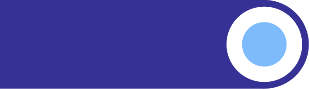 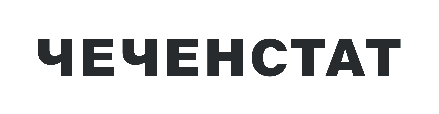 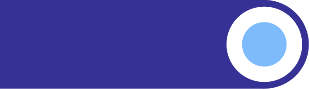 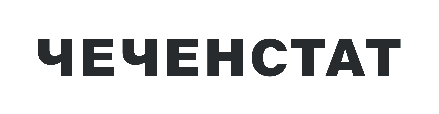 Число семей, получавших субсидии на оплату жилого помещения и коммунальных услуг                      в 2023 году по сравнению с 2022 годом увеличилось на 0,1 % и составило 15848 семей.Общая сумма начисленных субсидий на оплату жилого помещения и коммунальных услуг,              по сравнению с  предыдущим годом снизилась на 0,4 %, что составило   461348 тыс. рублей.1) По данным формы № 22-ЖКХ «Сведения о предоставлении гражданам субсидий на оплату жилого помещения                и коммунальных услуг», представленных ГКУ «Отдел труда и социального развития» муниципальных районов и городских округов Чеченской Республики.Наименование показателя2023 г.Справочно:2022 г.Число семей, получавших субсидии на оплату жилого помещения                       и коммунальных услуг за отчётный период, единиц1584815826Число семей, получавших субсидии на оплату жилого помещения                   и коммунальных услуг за отчётный период к числу семей, проживающих в республике, %4,96,1Сумма субсидий, начисленная населению на оплату жилого помещения        и коммунальных услуг, тыс. руб.461348463159Сумма субсидий, возмещённая населению на оплату жилого помещения       и коммунальных услуг,всего, тыс. руб.456701454449в % к начисленным99,098,1Число семей, получавших субсидии на оплату жилого помещения                   и коммунальных услуг на конец отчётного периодавсего, единиц77669060в % от общего числа семей2,43,5Численность лиц, проживающих в семьях, получавших субсидии на оплату жилого помещения и коммунальных услуг, по состоянию на конец отчётного периода, человек5775954467Среднемесячный размер начисленных субсидийна семью, руб.24262439